Clark Elementary School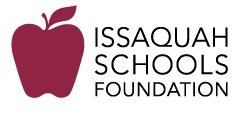 Issaquah School Foundation Funded ProgramsFoundation funding is made possible by generous donors who support programs in your school and in all Issaquah School District schools. These programs create limitless opportunities for every student in every school by addressing basic needs, filling gaps not funded by the state, and championing innovation. In addition, the Foundation funds new programs requested by teachers in schools on an annual basis.Clark Elementary School Specific Foundation Grants (since 2007)Year AwardedConnecting with Families: A Reading At Home Program2018-19Equitable Classroom Libraries2018-19Playaway Audiobooks: Building Proficient Readers2018-19Growing with Art2016-17Clark Elementary Music Program Support Supplies2015-16Thriving Through Technology2013-14Preparing all Kindergarten Students for Academic Success (2 years)2010-2012Closing the Reading Achievement Gap2009-10Expanding our Minds with BrainPop!2009-10ANNUAL Districtwide Funding in All Elementary SchoolsArtistic SupportASAP- After School Assistance ProgramsElementary Computer Science SupportHighly Capable FundingScience Tech Magnet SupportANNUAL Districtwide Funding in All SchoolsBreakfast, Lunch, and Snack SupportCareer & Technical Education- Teacher SupportCultural Bridges- Supporting relationships between families and the ISDNew Teacher Funds- Startup support for teachers new to the districtNurses Fund- Assisting students in need of necessitiesParentwiser- Support to PTSA Council for parent education speaker seriesRobotics Clubs- Funding supportStudent Intervention Services SupportTeacher Grants- Available to all district staffTools4School- Backpacks filled with school supplies for students in need